Université des sciences et de la technologie Houari Boumediene Faculté des sciences biologiques Module : Physiologie Cellulaire et MoléculaireMaster 1 GD2013-2014Fait par :TIAIBA ImeneCHALAL IkramCHOUKRANE ThilelliGroupe 1PLANIntroductionBut MatérielsMatériel biologiqueMatériel de laboratoireManipulation Extraction des protéines Dosages des protéines par méthode de Biuret Réalisation de la Gamme étalonCONCLUSION Introduction :Les protéines sont des macromolécules composées d'acides aminés reliés par des liaisons  peptidiques, présentent chez les organismes vivants et essentiels à leur fonctionnement. Découvertes en 1838, les protéines sont le principal composant des cellules, représentant  plus de 50% de leur poids sec. L’extraction des protéines est un moyen efficace pour séparer et récupérer les protéines  des autres constituants non protéiques, pour  isoler une certaine protéine dans une mixture, on applique une méthode dite la purification de protéines. BUTPour ce TP d’extraction et de purification des protéines on va choisir le foie de poulet comme un organe expérimental (organe riche en protéines et facile à le brouiller avec le mortier) et nous présenterons  donc les principales étapes mises en œuvre au cours de cette opération, notamment pour la purification  de ces protéines on utilisant des solutions de détergents à fin de lyser les cellules hépatiques par choc osmotique  et leur dosage par la méthode de Biuret.Définition:Les détergents sont des molécules amphiphiles qui ont largement contribué à l’analyse des membranes cellulaires, il existe des détergents ioniques dites forts qui détruisent les liaisons non covalentes et dénaturent les protéines, et des détergents non ioniques dites doux le cas de notre TP afin de purifier les protéines membranaires sans les dénaturer, pour cela on a utilisé le détergent « triton X100 »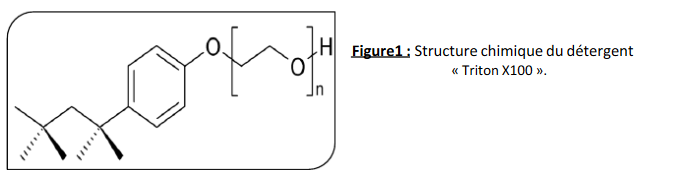 « Triton X100 » : Agent tensioactif non-ionique, soluble en milieu aqueux et contenant en moyenne 10 moles d'oxyde d'éthylène. Ces caractères chimiques permettent au Triton d’entourer les protéines en interagissant avec ses parties hydrophobes et les déchausser en les recouvrant de charges. MatérielsMatériel biologique :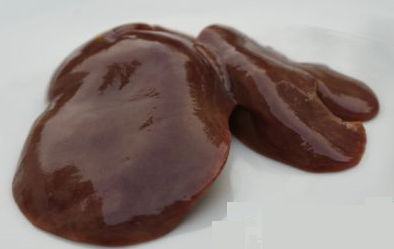           Foie de poulet.Matériel de laboratoire :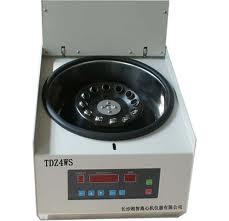 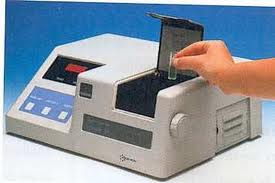 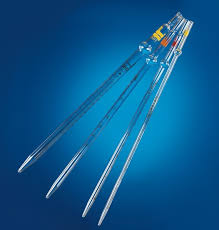 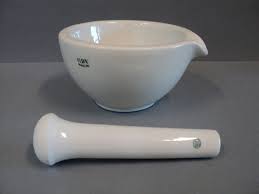         Mortier                            Pipettes                  centrifugeuse          SpectrophotomètreProduits  chimiques :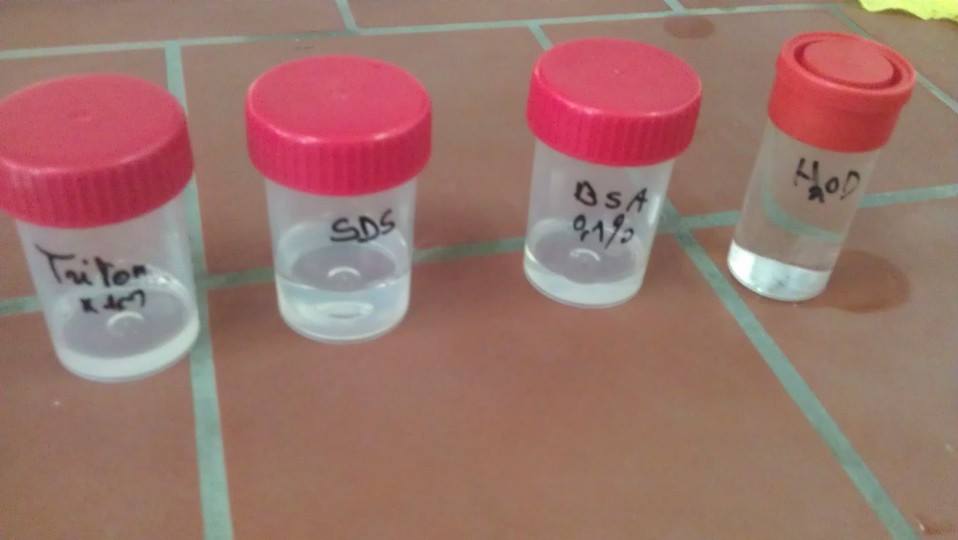 Solution triton X-100, Solution SDS, Solution de BSAà 0.1%, Eau distilée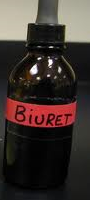 Réactif de Biuret Manipulation :Première partieOn broie tout d'abord  le foie  à l’aide du mortier, cette étape nécessite l’utilisation d’un bac à glaçons L'homogénat ainsi obtenu est mis dans des tubes à essais pour  centrifugation à fin d’éliminer les grosses particules peu ou mal broyée. Préparation dans 4 tubes à essais  des  solutions du  Triton X-100 à : 0.1%,0.3%,0.4% et 0.5%   à partir de la solution mère de 10%Pour cette étape le calcule des volumes se fait selon la loi  suivanteC1 X V1 = C2X V2Exemple : Pour la solution à 0.1 % : 10 x V1= 0.1 X 3     V1  = 0.03 ml On obtient ainsi les volumes suivants : 0.03ml, 0.09ml, 0.12ml et 0.15ml respectivement. On ajuste avec de l’eau distillée les 4 tubes au volume final de 3ml.Ajout dans les  tubes précédents 0.5ml de l’échantillonIncubation 1h à 4°C puis centrifugation à 10 000g pendant 2minutes à 4°C Récupération du surnageant Dosage par la méthode de biuret Le réactif de Biuret est préparé comme suit :Dissoudre 1.5g de CuSO4, 5H2O6g de tartrate double Na+, K+500 ml d’eau 300 ml de NaOH à 10 %1g de KI pour que la solution soit stable indéfinimentAjuster la solution à 1L de volumeRéalisation de la gamme étalon :La gamme étalon est réalisée avec des concentrations croissantes  de BSA à 0.1% diluée dans de l’eau distillée pour un volume total de 0.5 ml au quel on rajoute 1 ml de réactif de biuret.BSA « L'albumine de sérum bovin » : une des protéines extraites du sérum de bovin, elle contient  583 Acides aminés  et son poids  moléculaire  est égale à : 66,430 kDaLa gamme étalon est réalisée selon le tableau suivant, avec lecture des densités optiques à une longueur d’onde de 540 nmLa courbe de la gamme étalon donnant la densité optique en fonction des concentrations de BSA  (µg/µl) est alors établie selon le tableau suivant :La courbe de la gamme étalon :
Commentaire :La courbe de la gamme étalon représentant la DO (densité optique) en fonction des différentes concentrations croissantes de la solution de BSA  est une droite qui passe par l'origine  ce qui veux dire que la DO dépends de la concentration de la solution dans spectrophotomètre, en augmentant sa concentration la DO augmente (l’absorbance augmente).Deuxième partieCalcule de la concentration en protéines dans les échantillons : Préparation des échantillons :Les solutions sont préparées à partir de nos échantillons traités par Triton X-100 et SDS après les avoir bien conservé, on prélève 0.5 ml de chaque tube et on ajoute 1 ml du réactif de biuret on mélange bien les tubes à l’aide d’un vortex et on laisse  les tubes 30 minutes environs avant de lire les DO décrites sur le tableau suivant :Réalisation des  courbes Le calcule se fait par extrapolation des DO obtenues dans la courbe de la gamme étalon obtenue dans la 1ere partie : DO= f (concentration BSA)Tubes 012345BSA (0.1%) en µl01020304050Eau distillée (µl)500490480470460450Réactif de Biuret (ml)111111BSA (0,1%) en µl01020304050DO à 540 nm00.0480.0050.0710.0590.067Tubes  avec Triton X-100Tubes  avec Triton X-100Tubes  avec Triton X-100Tubes  avec Triton X-100Tubes avec SDSTubes avec SDSTubes avec SDSTubes avec SDS12341’2’3’4’DO à 540 nm0,3350,3260.1420.3040.5150.3080.2070.209